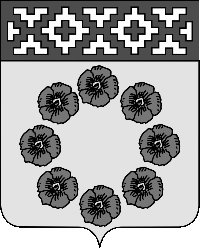 Администрация Пестяковского муниципального района Ивановской области 155650    р.п. Пестяки   ул. Ленина 4                      E-mail: rayadm01@mail.ru ; www.pestyaki.ru «    » марта 2021 г.     №                                                                                                                       Совет Пестяковского                                                                                            городского поселения                                                                                                                      Ивановской области	  Гоголеву А.В.Уважаемый Александр Валерьевич!Администрация Пестяковского муниципального района направляет представление к решению Совета Пестяковского городского поселения «О внесении изменений и дополнений в решение Совета Пестяковского городского поселения от 17.12.2020г. № 44 «О бюджете Пестяковского городского поселения на 2021 год и на плановый период 2022 и 2023 годов»           В соответствии с Бюджетным кодексом Российской Федерации, Бюджетным процессом Пестяковского городского поселения от 24.03.2016г. №67 внесены следующие изменения и дополнения.       Доходы и расходы в целом не изменились. Дефицит остался без изменения и составил 3 733 873,03 рублей.Расходы.            Расходы на реализацию муниципальных программ на 2021 год в целом не изменились.         В рамках муниципальной программы «Организация деятельности органов местного самоуправления Пестяковского городского поселения» и подпрограммы «Обеспечение деятельности Совета Пестяковского городского поселения» и мероприятия «Обеспечение функционирования деятельности Совета Пестяковского городского поселения» с вида расходов 244 перераспределена сумма 15 067,50 рублей на вид расходов 853 уплата иных платежей в сумме 15 000,00 рублей по требованию налоговой инспекции и ФСС и сумма 67,50 рублей направлена на мероприятие «Расходы на участие в межмуниципальном сотрудничестве» по подпрограмме «Иные мероприятия в области муниципального управления». В соответствии с решением Президиума Ассоциации «Совет муниципальных образований Ивановской области» уточнена оплата членских взносов на 2021 год в сумме 2,50 рублей с человека.     Представлять проект решения Совета Пестяковского городского поселения «О внесении изменений в бюджет Пестяковского городского поселения на 2021 год и на плановый период 2022 и 2023 годов» на заседании Совета будет начальник Финансового отдела Репкина Л.Е.ГлаваПестяковского муниципального района                                                                   А.В. Мановский